§1101.  DefinitionsAs used in this chapter, unless the context otherwise indicates, the following terms have the following meanings.  [PL 1999, c. 386, Pt. F, §1 (AMD).]1.  Apprentice electrician.  "Apprentice electrician" means an apprentice who is engaged in a written agreement to work at and learn the trade of an electrician under the direct supervision of a licensed master, journeyman or limited electrician in an apprenticeship program registered pursuant to 29 Code of Federal Regulations, Section 29.3 (2016) with the United States Department of Labor, Office of Apprenticeship or a state apprenticeship agency recognized by the Office of Apprenticeship.[PL 2017, c. 198, §2 (AMD).]1-A.  Electrical company.  "Electrical company" means a person, firm, corporation or partnership employing licensees engaged in the business of doing electrical installations.[PL 2011, c. 286, Pt. F, §1 (AMD); PL 2011, c. 406, §1 (AMD).]1-B.  Board.  "Board" means the Electricians' Examining Board.[PL 2007, c. 402, Pt. I, §1 (NEW).]2.  Electrical installations.  "Electrical installations" means the installation, repair, alteration and maintenance of electrical conductors, fittings, devices and fixtures for heating, lighting, power purposes or heat activated fire alarms, intrusion alarms, energy management, telephone, cable and closed-circuit television, sound systems, data transmission, conduit and raceway systems and electrically supervised manual fire alarms and sprinkler systems. "Electrical installations" includes complete installations related to photovoltaic, fuel cell and wind power generation systems.  "Electrical installations" does not include the installation or repair of portable appliances and other portable electrical equipment, installation of which involves only the insertion of an attachment plug into a fixed receptacle outlet. It is the meaning and intent of this subsection that the word "portable" does not include or apply to any type of fixed electrically operated or driven equipment.[PL 2017, c. 198, §2 (AMD).]3.  Helper electrician.  "Helper electrician" means a person licensed to make electrical installations in the employment of a licensed master electrician, limited electrician or electrical company and under the direct supervision of a licensed master, journeyman or limited electrician but who does not qualify under subsection 1.[PL 2017, c. 198, §2 (AMD).]3-A.  Journeyman-in-training electrician.  "Journeyman-in-training electrician" means a person making electrical installations in the employment of a licensed master electrician, limited electrician or electrical company and under the indirect supervision of a licensed limited or master electrician.[PL 2017, c. 198, §2 (AMD).]4.  Journeyman electrician.  "Journeyman electrician" means a person licensed to make electrical installations in the employment and under the indirect supervision of a licensed master electrician, limited electrician or electrical company.[PL 2017, c. 198, §2 (AMD).]4-A.  Supervision. [PL 2017, c. 198, §2 (RP).]5.  Limited electrician.  "Limited electrician" means a person licensed to make electrical installations limited to a specific type of electrically operated equipment or to specific electrical installations only authorized by this license.[PL 2017, c. 198, §2 (AMD).]6.  Master electrician.  "Master electrician" means a licensed person qualified under this chapter to engage in the business of installing electrical wires, conduits, apparatus, fixtures and other electrical equipment.[PL 2017, c. 198, §2 (AMD).]7.  Public service corporation. [PL 2011, c. 290, §1 (RP).]8.  Utility corporation.  "Utility corporation" means a utility that is not a public utility, as defined in Title 35‑A, section 102, or a person, firm or corporation subject to the jurisdiction of the Federal Communications Commission.[PL 2011, c. 290, §2 (RPR).]SECTION HISTORYPL 1965, c. 385, §2 (AMD). PL 1965, c. 498, §1 (AMD). PL 1973, c. 363 (RPR). PL 1975, c. 767, §§31-35 (AMD). PL 1977, c. 295, §1 (AMD). PL 1979, c. 302, §§3,4 (AMD). PL 1981, c. 577, §§5-9 (AMD). PL 1983, c. 413, §§31,32 (AMD). PL 1987, c. 395, §§B3,B4 (AMD). PL 1987, c. 735, §§42-46 (AMD). PL 1989, c. 443, §82 (AMD). PL 1989, c. 450, §§10,11 (AMD). PL 1993, c. 349, §66 (AMD). PL 1995, c. 325, §§1-6 (AMD). PL 1995, c. 336, §1 (AMD). PL 1995, c. 502, §§H24,25 (AMD). PL 1997, c. 119, §1 (AMD). PL 1999, c. 386, §F1 (AMD). PL 1999, c. 606, §1 (AMD). PL 2003, c. 20, §OO2 (AMD). PL 2003, c. 20, §OO4 (AFF). PL 2003, c. 545, §5 (REV). PL 2003, c. 603, §1 (AMD). PL 2005, c. 347, §§B1,2 (AMD). PL 2007, c. 402, Pt. I, §§1, 2 (AMD). PL 2009, c. 415, Pt. A, §17 (AMD). PL 2011, c. 286, Pt. F, §§1-4 (AMD). PL 2011, c. 290, §§1, 2 (AMD). PL 2011, c. 406, §1 (AMD). PL 2011, c. 491, §14 (AMD). PL 2011, c. 650, §1 (AMD). PL 2017, c. 198, §2 (AMD). The State of Maine claims a copyright in its codified statutes. If you intend to republish this material, we require that you include the following disclaimer in your publication:All copyrights and other rights to statutory text are reserved by the State of Maine. The text included in this publication reflects changes made through the First Regular and Frist Special Session of the 131st Maine Legislature and is current through November 1, 2023
                    . The text is subject to change without notice. It is a version that has not been officially certified by the Secretary of State. Refer to the Maine Revised Statutes Annotated and supplements for certified text.
                The Office of the Revisor of Statutes also requests that you send us one copy of any statutory publication you may produce. Our goal is not to restrict publishing activity, but to keep track of who is publishing what, to identify any needless duplication and to preserve the State's copyright rights.PLEASE NOTE: The Revisor's Office cannot perform research for or provide legal advice or interpretation of Maine law to the public. If you need legal assistance, please contact a qualified attorney.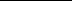 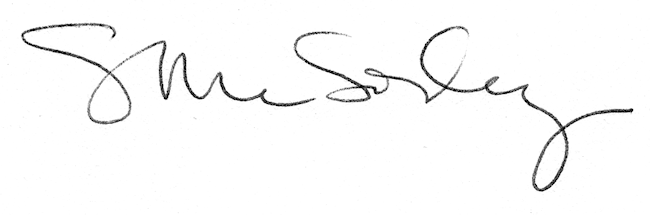 